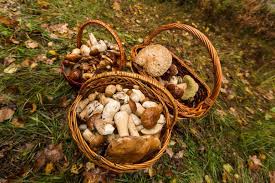 Памятка для населения: О мерах профилактики отравлений грибамиКонец лета и первая половина осени — сезон сбора грибов. Именно на этот период приходится пик отравлений грибами. Отравление грибами может иметь очень серьезные последствия для здоровья, поэтому очень важно знать, как вовремя распознать его и оказать первую помощь.Тяжесть отравления грибами будет зависеть от того, какой именно гриб вызвал отравление. Отравиться можно не только собственно ядовитыми грибами, но и условно съедобными (если они были неправильно приготовлены) и даже съедобными грибами, произраставшими в экологически неблагополучных районах и в результате накопившими вредные вещества. Также важно помнить, что дети и пожилые люди переносят отравление грибами наиболее тяжело.К самым ядовитым грибам, произрастающим наших широтах, относятся мухомор вонючий, мухомор белый (весенний) и бледная поганка. Отравление грибами этих видов может привести к летальному исходу, если вовремя не оказать первую помощь.Симптомы отравления грибами обычно проявляются не сразу, а в диапазоне от получаса до суток (в зависимости от того, каким именно грибом отравился больной), иногда первые симптомы проявляются через 2-3 суток. К типичным симптомам относятся рвота, понос, жажда, судороги, сильные боли в животе, слабость, головокружение, головная боль.Также симптомы могут зависеть от конкретного гриба: так, при отравлении бледной поганкой одним из симптомов является холодный пот, при отравлении поганковидным мухомором — возбужденность и состояние, сходное с состоянием алкогольного опьянения, при отравлении красным мухомором — удушье, галлюцинации и т. п.Отравление грибами опасно тем, что поражается не только желудочно-кишечный тракт, но и другие системы и органы организма. Содержащийся в некоторых грибах яд поражает также сердечно-сосудистую систему, иногда — почки, печень и центральную нервную систему.Опасность отравления ядовитыми грибами состоит еще и в том, что через некоторое время после отравления может наступить так называемый период мнимого благополучия, во время которого признаки отравления исчезают. Однако если не продолжать лечение, через некоторое время может отказать печень.Самое важное при отравлении грибами — сразу же вызвать «скорую помощь» или самостоятельно доставить пострадавшего в лечебное учреждение. Только врач сможет назначить правильное лечение, ведь токсины различных грибов действуют на организм по-разному, значит, и универсального лечения от отравления грибами не существует. Чтобы врач смог вылечить отравление грибами, очень важно сообщить ему как можно больше информации: где вы собирали грибы, как они выглядели, как именно вы их готовили и т. п.До прихода врачей при первых признаках отравления нужно вызвать рвоту и промыть пострадавшему желудок. Промывание желудка в домашних условиях обычно проводят так: дают мелкими глотками выпить четыре-пять стаканов кипяченой воды комнатой температуры, а затем вызывают рвоту.После этого нужно дать активированный уголь (не менее 0,5-1 г угля на килограмм массы тела). Если отсутствует жидкий стул, можно кроме сорбента дать еще и легкое слабительное. Учтите, что, если пострадавший склонен к гипотонии, слабительное дают малыми дозами: большая потеря жидкости при диарее может привести к резкому падению артериального давления.Если у пострадавшего и так наблюдаются рвота и понос, безо всяких действий с вашей стороны, нельзя давать ему противорвотные средства и лекарства от диареи: рвота и диарея — естественные защитные механизмы, которые помогают вывести из организма токсины, не успевшие попасть в кровь.Больному следует обеспечить покой, уложив его в постель. Приложите к ногам и рукам пострадавшего теплые грелки, давайте пить воду или крепкий чай (при резкой слабости). Ни в коем случае нельзя давать алкоголь, так как он ускоряет распространение яда в организме.Чтобы избежать отравления грибами, нужно уметь отличать ядовитые грибы от съедобных, особенно внимательно изучив отличия тех ядовитых грибов, которые внешне похожи на съедобные (к примеру, ложных опят). Никогда не употребляйте в пищу неизвестные вам или сомнительные грибы. Не затягивайте с обработкой грибов после сбора и соблюдайте все правила приготовления — тогда отравление грибами вам не страшно.